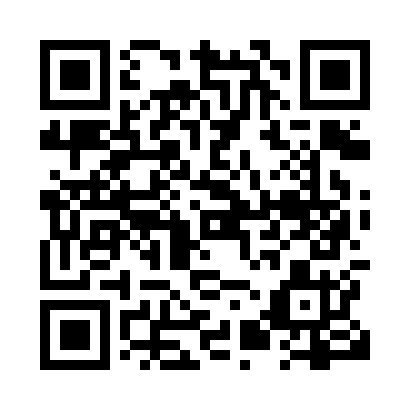 Prayer times for Ameson, Ontario, CanadaWed 1 May 2024 - Fri 31 May 2024High Latitude Method: Angle Based RulePrayer Calculation Method: Islamic Society of North AmericaAsar Calculation Method: HanafiPrayer times provided by https://www.salahtimes.comDateDayFajrSunriseDhuhrAsrMaghribIsha1Wed4:256:141:356:418:5710:472Thu4:226:121:356:428:5910:503Fri4:196:111:356:439:0010:524Sat4:176:091:356:449:0210:545Sun4:146:071:356:459:0310:576Mon4:126:061:356:459:0510:597Tue4:096:041:356:469:0611:028Wed4:076:021:356:479:0811:049Thu4:046:011:356:489:0911:0710Fri4:025:591:356:499:1111:0911Sat3:595:581:356:509:1211:1212Sun3:575:561:356:519:1411:1413Mon3:545:551:356:529:1511:1614Tue3:525:541:356:529:1611:1915Wed3:495:521:356:539:1811:2116Thu3:475:511:356:549:1911:2417Fri3:445:501:356:559:2111:2618Sat3:425:481:356:569:2211:2819Sun3:415:471:356:569:2311:2920Mon3:415:461:356:579:2511:3021Tue3:405:451:356:589:2611:3122Wed3:395:441:356:599:2711:3123Thu3:395:421:356:599:2811:3224Fri3:385:411:357:009:3011:3325Sat3:385:401:357:019:3111:3326Sun3:385:391:357:029:3211:3427Mon3:375:391:367:029:3311:3428Tue3:375:381:367:039:3411:3529Wed3:365:371:367:049:3511:3630Thu3:365:361:367:049:3611:3631Fri3:365:351:367:059:3711:37